JAMIE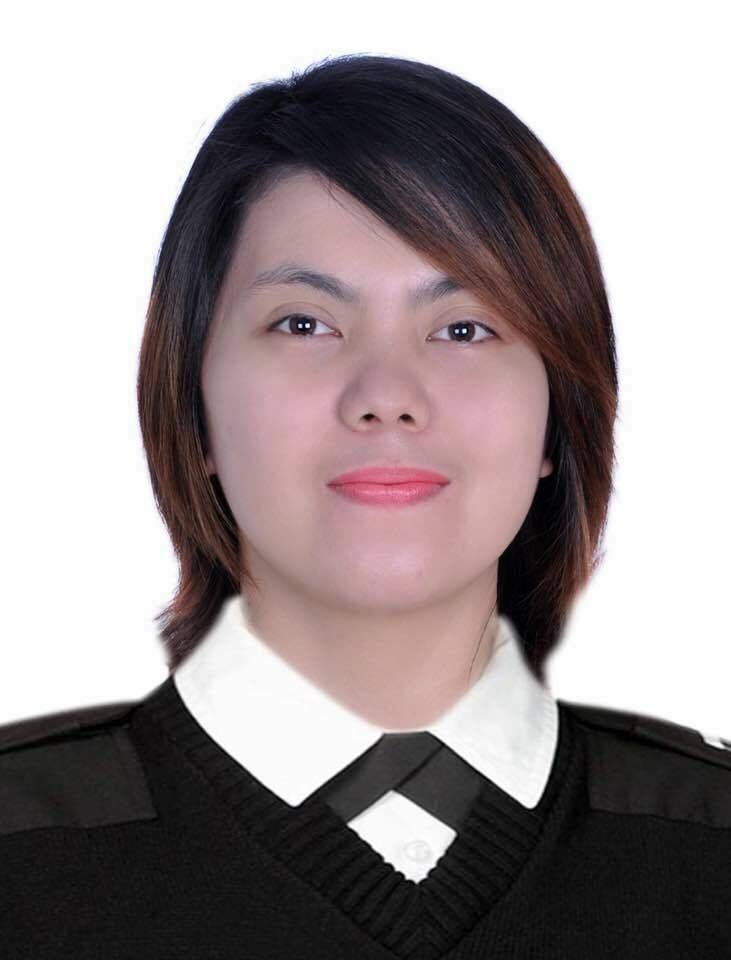  JAMIE.365780@2freemail.com  OBJECTIVE:To share my knowledge and to enhance my capability to do particular job or task that may give.To obtain work experience that offers new opportunities where I can expand my knowledge and skills.To impart my knowledge and skills in a way that meet the vision mission and objectives of company I serve.PERSONAL STRENGTHExcellent in terms of customer support service (with certificate)Ability to prioritized and remain focused on the presence of an issue.Work well without supervisionSkilled at learning new concept quickly while working well under pressure.EDUCATIONAL ATTAINMENT:TERTIARY EDUCATIONBulacan State UniversityBachelor of Industrial TechnologyMajor in Computer TechnologyCity of Malolos, Bulacan Philippines2009 – 2012SECONDARY EDUCATIONTiaong National High SchoolPulong Gubat, Guiguinto, Bulacan2005 – 2009ELEMENTARY EDUCATIONPulong Gubat Elementary SchoolPulong Gubat, Guiguinto, Bulacan1999 – 2005                             Language/Dialects Spoken:	        Tagalog and EnglishAFFILIATION2009 – 2012   Association of Computer Technology Students MemberCERTIFICATIONEssential Food Safety   Record of Attendance  Abu Dhabi, United Arab Emirates  April 27, 2015Certificate of completion in Customer Service Workshop  Dubai United Arab Emirates  July 7, 2015Basic food Hygiene Training Course  Dubai United Arab Emirates  February 27, 2014Defensive Driving Lesson(Beginner Course)October 21, 2013 – October 31, 2013On-The-Job TrainingTollways Management CorporationSta. Rita, Guiguinto, BulacanOffice AssistantNovember 22, 2011 – March 12, 2012WORK EXPERIENCE:Sheraton Abu Dhabi Hotel & Resort (ADNH)Arabian Desert Tours & Safari (Travel&Tourism)Abu Dhabi, United Arab EmiratesHotel Sales Representative/Team Leader (Travel & Tourism)February 04, 2017 Up to PresentNATURE OF FUNCTIONS:Develop a strategy the team will use to reach its goalProvide any training that team members needCommunicate clear instructions to team membersListen to team members ‘ feedbackMonitor team members’ participation to ensure the training they are being provided is being put into use, and also to see if any additional training is neededManage the flow of day-to-day operationsCreate reports to update the company on the team’s progressDistribute reports to the appropriate personnelCustomer Service Skills: The customer is always right. You will need to able speak in a friendly way to guests and potential guests, listening to their needs and helping communicate options for them.Communication Skills: You will need to speak to customers about a Tours different features, and answer any questions they might haveFlexibility: You might have to work long hours, nights or weekends.Persistence: Not every guests is going to be a sale. Being able to bounce back if you lose a sale will be key for this job.Le BoulangerAbu Dhabi, United Arab EmiratesHeadwaiter/CaptainMarch 31, 2016 up to PresentBurger King (Yas Mall)Abu Dhabi, United Arab EmiratesCashier/Kitchen Crew/ customer service affiliatesFebruary 26, 2014- February 26, 2016NATURE OF FUNCTIONS:Greeting CustomerTaking the order exactlyEnsure payment are being collectedAnd Giving orders completelyServing food and waiting on large groups of peopleAssist Customers and ComplaintsTollways Management CorporationToll Teller Manila PhilippinesMarch 19, 2013- October 21, 2014NATURE OF FUNCTIONS:Assist Customer Service and Public AnnouncementHandle All kinds of Vehicle transaction and customer complaintsToll teller Receive and count daily inventories of cashPoint of SaleLBC EXPRESSStall #8-A 1/F Graceland Mall Mac Arthur HighwayMalolos City, Bulacan PhilippinesCASH TELLER/ CASHIERJanuary 2012  – January 2013NATURE OF FUNCTIONS:Cash Checks and pay out money after verified that signatures are correct, that written and numerical amounts agree and that accounts have sufficient funds.Receive checks and cash for deposit, verify amounts, and checks accuracy of deposit slipsBalance currency, coin and checks in cash drawers at ends of shifts and calculate daily transaction using computers, calculators or adding machine.Examine checks for endorsements and verify other information such as dates, bank names. Identification of the person receiving payments and the legality of the doc.Count currency, coins, and checks received by hand or using currency counting machine,To prepare them for deposit or shipment to branch banks 